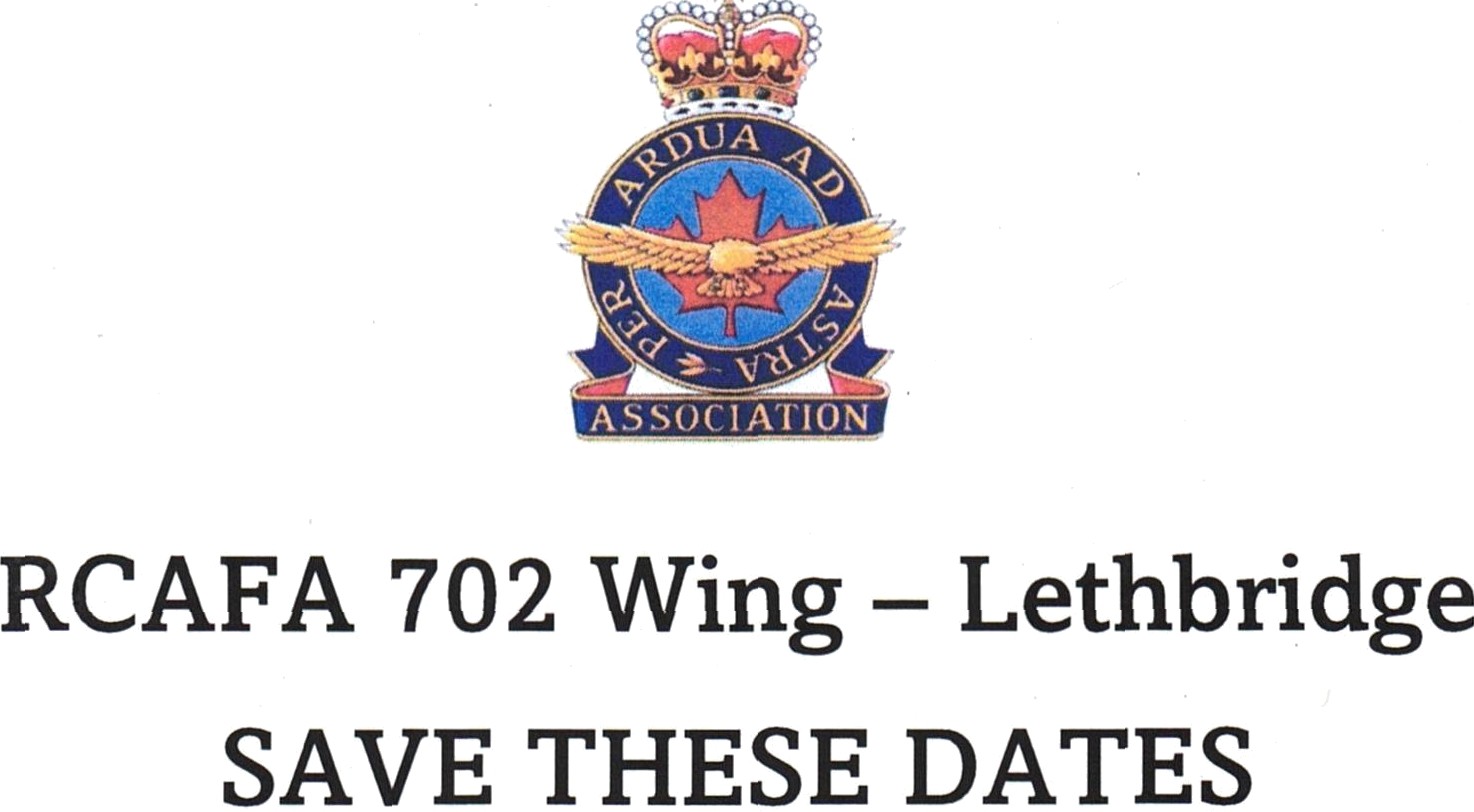 We invite you to join us for the following events in 2024:February 10 - Valentine’s Social.March 16 – St Patricks day brunch.April 20 - Charter Event Our charter came about on April 1, 1949. Further info as to how and what this event will look like will be forthcoming.May 25 – Lobsterfest.June 15 – Pot luck.August. 24 – Welcome back corn roast.September – AGM followed by a pot luck.October 26 – Halloween pot luck.November 11 – Remembrance day, open house (tentative on if we get an aircraft)November 30 – Hall xmas decorating with pot luck.December 7 – Wing xmas party.We hope you will mark the above dates on your calendars as it will be great to get together again. You should also be receiving a call from the phoning committee prior to each event. Hope to see you there!!